22450VIC Course in Pharmaceutical Manufacturing PrinciplesThis course has been accredited under Part 4.4 of the Education and Training Reform Act 2006.Accreditation period: 1 October 2017 to 30 September 2022.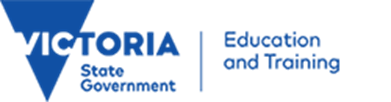 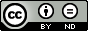 © State of Victoria (Department of Education and Training) 2017.Copyright of this material is reserved to the Crown in the right of the State of Victoria. This work is licensed under a Creative Commons Attribution-NoDerivs 3.0 Australia licence (http://creativecommons.org/licenses/by-nd/3.0/au/). You are free to use, copy and distribute to anyone in its original form as long as you attribute Higher Education and Skills Group, Department of Education and Training (DET) as the author, and you license any derivative work you make available under the same licence.DisclaimerIn compiling the information contained in and accessed through this resource, the Department of Education and Training (DET) has used its best endeavours to ensure that the information is correct and current at the time of publication but takes no responsibility for any error, omission or defect therein.To the extent permitted by law DET, its employees, agents and consultants exclude all liability for any loss or damage (including indirect, special or consequential loss or damage) arising from the use of, or reliance on the information contained herein, whether caused or not by any negligent act or omission. If any law prohibits the exclusion of such liability, DET limits its liability to the extent permitted by law, for the resupply of the information.Third party sitesThis resource may contain links to third party websites and resources. DET is not responsible for the condition or content of these sites or resources as they are not under its control.Third party material linked from this resource is subject to the copyright conditions of the third party. Users will need to consult the copyright notice of the third party sites for conditions of usage.ContentsSection A: Copyright and course classification information	51.	Copyright owner of the course	52.	Address	53.	Type of submission	54.	Copyright acknowledgement	55.	Licensing and franchise	66.	Course accrediting body	67.	AVETMISS information	68.	Period of accreditation	6Section B: Course information	71.	Nomenclature	71.1	Name of the  qualification	71.2	Nominal duration of  the course	72.	Vocational or educational outcomes	72.1	Purpose of the course	73.	Development of the course	73.1	Industry / enterprise/ community needs	73.2	Review for re- accreditation	94.	Course outcomes	94.1	Qualification level	94.2	Employability skills	94.3	Recognition given to the course (if applicable)	94.4	Licensing/regulatory requirements (if applicable)	95.	Course rules	105.1	Course structure	105.2	Entry requirements	106.	Assessment	116.1	Assessment strategy	116.2	Assessor competencies	127.	Delivery	127.1	Delivery modes	127.2	Resources	138.	Pathways and articulation	139.	Ongoing monitoring and evaluation	13Appendix 1: Employability Skills Summary	14Section C: Units of Competency	16VU22236 Apply current Good Manufacturing Practice	17VU22237 Clean and sanitise facilities and equipment	27VU22238 Participate in a production process	38VU22239 Work in a controlled environment	48Section A: Copyright and course classification information Appendix 1: Employability Skills SummarySection C: Units of CompetencyThe following VU units are contained in this document: VU22236 		Apply current Good Manufacturing Practice VU22237 		Clean and sanitise facilities and equipment VU22238 		Participate in a production process VU22239		Work in a controlled environmentThe following imported unit may be downloaded fromhttps://training.gov.au/Training/Details/FDFOHS1001AFDFOHS1001A	Work safelyCopyright owner of the course Copyright of this course is held by the Department of Education and Training, Victoria© State of Victoria (Department of Education and Training) 2017.AddressExecutive Director
Industry Engagement and VET Systems
Higher Education and Skills Group
Department of Education and Training
PO Box 4367
Melbourne, Victoria, 3001Organisational Contact:                                                                                                                                                                                                                                                                                                                                                                                               Manager:  Training Products UnitHigher Education and Skills Group Telephone: (03) 9637 3092Email: course.enquiry@edumail.vic.gov.auDay to day contact:Curriculum Maintenance Manager Service - General Manufacturing 
Chisholm Institute 
2 New Holland Drive 
Cranbourne  VIC  3977PO Box 684Dandenong VIC 3175T  +61 3 9238 8448Email:  paul.saunders@chisholm.edu.auType of submissionThis course is submitted for accreditation.  Copyright acknowledgementCopyright of this material is reserved to the Crown in the right of the State of Victoria.© State of Victoria (Department of Education and Training) 2017Copyright of the following unit of competency from nationally endorsed training packages is administered by the Commonwealth of Australia and can be accessed from Training.gov at www.training.gov.auImported unit: FDFOHS1001A Work safely from the FDF10 Food Processing Training Package.Licensing and franchiseCopyright of this material is reserved to the Crown in the right of the State of Victoria.  © State of Victoria (Department of Education and Training) 2017This work is licensed under a Creative Commons Attribution-NoDerivs 3.0 Australia licence (http://creativecommons.org/licenses/by-nd/3.0/au/). You are free to use, copy and distribute to anyone in its original form as long as you attribute Higher Education and Skills Group, Department of Education and Training (DET) as the author and you license any derivative work you make available under the same licence.Requests for other use should be addressed to :Executive DirectorIndustry Engagement and VET SystemsHigher Education and Skills GroupDepartment of Education and Training (DET)Email: course.enquiry@edumail.vic.gov.auCopies of this publication may be downloaded, free of charge, from the DET website: http://www.education.vic.gov.au/training/providers/rto/Pages/courses.aspx#link100Course accrediting body Victorian Registration and Qualifications Authority: http://www.vrqa.vic.gov.au  AVETMISS information Period of accreditation 1 October 2017 to 30 September 2022.Section B: Course informationSection B: Course informationSection B: Course informationSection B: Course information    NomenclatureStandard 1 AQTF Standards for Accredited Courses Standard 1 AQTF Standards for Accredited Courses Standard 1 AQTF Standards for Accredited Courses Standard 1 AQTF Standards for Accredited Courses Standard 1 AQTF Standards for Accredited Courses 1.1	Name of the 	qualification1.1	Name of the 	qualification22450VIC Course in Pharmaceutical Manufacturing Principles22450VIC Course in Pharmaceutical Manufacturing Principles22450VIC Course in Pharmaceutical Manufacturing Principles22450VIC Course in Pharmaceutical Manufacturing Principles1.2	Nominal duration of 	the course 1.2	Nominal duration of 	the course 200 hours. 200 hours. 200 hours. 200 hours. Vocational or educational outcomesVocational or educational outcomesVocational or educational outcomesVocational or educational outcomesVocational or educational outcomesStandard 1 AQTF Standards for Accredited Courses2.1	Purpose of the course2.1	Purpose of the courseThis course provides the skills and knowledge necessary to begin working in the pharmaceutical manufacturing sector.Pharmaceutical manufacturing takes many forms but has a range of common processes and procedures.  This course enables learners to develop the skills and knowledge common to all pharmaceutical sectors prior to further process specific training.Graduates of this course may gain employment in any of the pharmaceutical sectors and will be able to readily move from one sector to another.This course provides the skills and knowledge necessary to begin working in the pharmaceutical manufacturing sector.Pharmaceutical manufacturing takes many forms but has a range of common processes and procedures.  This course enables learners to develop the skills and knowledge common to all pharmaceutical sectors prior to further process specific training.Graduates of this course may gain employment in any of the pharmaceutical sectors and will be able to readily move from one sector to another.This course provides the skills and knowledge necessary to begin working in the pharmaceutical manufacturing sector.Pharmaceutical manufacturing takes many forms but has a range of common processes and procedures.  This course enables learners to develop the skills and knowledge common to all pharmaceutical sectors prior to further process specific training.Graduates of this course may gain employment in any of the pharmaceutical sectors and will be able to readily move from one sector to another.This course provides the skills and knowledge necessary to begin working in the pharmaceutical manufacturing sector.Pharmaceutical manufacturing takes many forms but has a range of common processes and procedures.  This course enables learners to develop the skills and knowledge common to all pharmaceutical sectors prior to further process specific training.Graduates of this course may gain employment in any of the pharmaceutical sectors and will be able to readily move from one sector to another.Development of the courseDevelopment of the courseDevelopment of the courseStandards 1 and 2  AQTF Standards for Accredited Courses  Standards 1 and 2  AQTF Standards for Accredited Courses  Standards 1 and 2  AQTF Standards for Accredited Courses  3.1	Industry / enterprise/ 	community needs 3.1	Industry / enterprise/ 	community needs The Victorian Department of Economic Development, Jobs, Transport and Resources states that: Medical Technologies and Pharmaceuticals is a priority growth sector for Victoria. The sector is supported by the Future Industries Medical Technologies and Pharmaceutical Sector Strategy which was developed following extensive sector consultation. The Sector Strategy specifically identified, based on consultations with pharmaceutical manufacturers and the Victorian Skills Commissioner, a lack of standardised training in current Good Manufacturing Practice (cGMP) and a lack of alignment between the training system and industry. This lack of alignment was identified as an area for action in order to support workers and assist the sector to grow. Victoria is home to over 22 pharmaceutical manufacturers and more than 40 Therapeutic Goods Administration (TGA) accredited production sites.  Pharmaceutical manufacturing is growing in output and employment (employing ~6000) in the State with new companies investing, such as Korean manufacturer Komipharm currently building a new facility in Dandenong. Victoria’s pharmaceutical manufacturers currently deliver training independently as there is no current accredited course which is recognised and endorsed across industry, meaning that even highly skilled and experienced pharmaceutical workers must repeat training with each new employer at considerable expense. A new industry-wide accredited course will provide more opportunity for workers from other advanced manufacturing industries such as automotive to transfer into the pharmaceuticals industry. – Please see:The Victorian Department of Economic Development, Jobs, Transport and Resources states that: Medical Technologies and Pharmaceuticals is a priority growth sector for Victoria. The sector is supported by the Future Industries Medical Technologies and Pharmaceutical Sector Strategy which was developed following extensive sector consultation. The Sector Strategy specifically identified, based on consultations with pharmaceutical manufacturers and the Victorian Skills Commissioner, a lack of standardised training in current Good Manufacturing Practice (cGMP) and a lack of alignment between the training system and industry. This lack of alignment was identified as an area for action in order to support workers and assist the sector to grow. Victoria is home to over 22 pharmaceutical manufacturers and more than 40 Therapeutic Goods Administration (TGA) accredited production sites.  Pharmaceutical manufacturing is growing in output and employment (employing ~6000) in the State with new companies investing, such as Korean manufacturer Komipharm currently building a new facility in Dandenong. Victoria’s pharmaceutical manufacturers currently deliver training independently as there is no current accredited course which is recognised and endorsed across industry, meaning that even highly skilled and experienced pharmaceutical workers must repeat training with each new employer at considerable expense. A new industry-wide accredited course will provide more opportunity for workers from other advanced manufacturing industries such as automotive to transfer into the pharmaceuticals industry. – Please see:The Victorian Department of Economic Development, Jobs, Transport and Resources states that: Medical Technologies and Pharmaceuticals is a priority growth sector for Victoria. The sector is supported by the Future Industries Medical Technologies and Pharmaceutical Sector Strategy which was developed following extensive sector consultation. The Sector Strategy specifically identified, based on consultations with pharmaceutical manufacturers and the Victorian Skills Commissioner, a lack of standardised training in current Good Manufacturing Practice (cGMP) and a lack of alignment between the training system and industry. This lack of alignment was identified as an area for action in order to support workers and assist the sector to grow. Victoria is home to over 22 pharmaceutical manufacturers and more than 40 Therapeutic Goods Administration (TGA) accredited production sites.  Pharmaceutical manufacturing is growing in output and employment (employing ~6000) in the State with new companies investing, such as Korean manufacturer Komipharm currently building a new facility in Dandenong. Victoria’s pharmaceutical manufacturers currently deliver training independently as there is no current accredited course which is recognised and endorsed across industry, meaning that even highly skilled and experienced pharmaceutical workers must repeat training with each new employer at considerable expense. A new industry-wide accredited course will provide more opportunity for workers from other advanced manufacturing industries such as automotive to transfer into the pharmaceuticals industry. – Please see:The Victorian Department of Economic Development, Jobs, Transport and Resources states that: Medical Technologies and Pharmaceuticals is a priority growth sector for Victoria. The sector is supported by the Future Industries Medical Technologies and Pharmaceutical Sector Strategy which was developed following extensive sector consultation. The Sector Strategy specifically identified, based on consultations with pharmaceutical manufacturers and the Victorian Skills Commissioner, a lack of standardised training in current Good Manufacturing Practice (cGMP) and a lack of alignment between the training system and industry. This lack of alignment was identified as an area for action in order to support workers and assist the sector to grow. Victoria is home to over 22 pharmaceutical manufacturers and more than 40 Therapeutic Goods Administration (TGA) accredited production sites.  Pharmaceutical manufacturing is growing in output and employment (employing ~6000) in the State with new companies investing, such as Korean manufacturer Komipharm currently building a new facility in Dandenong. Victoria’s pharmaceutical manufacturers currently deliver training independently as there is no current accredited course which is recognised and endorsed across industry, meaning that even highly skilled and experienced pharmaceutical workers must repeat training with each new employer at considerable expense. A new industry-wide accredited course will provide more opportunity for workers from other advanced manufacturing industries such as automotive to transfer into the pharmaceuticals industry. – Please see:3.1	Industry / enterprise/ 	community needs 3.1	Industry / enterprise/ 	community needs Future Industries Medical Technologies and Pharmaceutical Sector Strategy)All pharmaceutical manufacturing must conform to stringent standards to ensure products are safe for the user.  Victorian manufacturers are subject to requirements of one or all of the following bodies (depending on where the company has approval to market their products):  the Australian Therapeutic Goods Administration (TGA), the American Food and Drugs Administration (FDA), the European Union, Health Canada, Medsafe, and ANVISA (this is not an exhaustive list). Irrespective of the particular products that are produced pharmaceutical manufacturers must all comply with current Good Manufacturing Processes (cGMP). All employees must have a clear understanding of cGMP and employers must demonstrate that employees have been trained in cGMP to ensure compliance.This course aims to provide a standardised, initial introduction to cGMP and its application in the pharmaceutical manufacturing environment.  It is anticipated that the course will be utilised in three ways: to train prospective employees of the sector, as part of initial induction with a particular employer to enable more efficient movement by employees between employers.  Currently there are no acceptable accredited or endorsed training courses that enable employees to move to a new employer and have their existing skills and knowledge recognised.  Each employer requires new employees to follow their full in-house training program regardless of prior experience or training.  This is very inefficient and an unnecessary cost impost on the industry.Steering Committee:Felicity Harrison, Ego PharmaceuticalsPaul MacLeman (Chair), Danielle Savaglio: IDT Australia David Morton, Monash UniversityMarita Counsel; Catalent PharmaceuticalsAnne Nicholls; Industry ConsultantIan Caddaye, PfizerVincent Chung, Seqirus (BioCSL)James Thomas, Sean Flannery: CSL Behring  Melanie Thomson, MTP connectThe FDF10 Food Processing Training Package includes five Pharmaceutical Manufacturing qualifications (Certificate I to Diploma).  The Steering Committee indicated these qualifications do not meet the current requirements of the Victorian pharmaceutical industry.The skills and knowledge required for occupational health and safety has been provided for by the importation of the following unit of competency from the FDF10 Food Processing Training Package:FDFOHS1001A Work safely.Future Industries Medical Technologies and Pharmaceutical Sector Strategy)All pharmaceutical manufacturing must conform to stringent standards to ensure products are safe for the user.  Victorian manufacturers are subject to requirements of one or all of the following bodies (depending on where the company has approval to market their products):  the Australian Therapeutic Goods Administration (TGA), the American Food and Drugs Administration (FDA), the European Union, Health Canada, Medsafe, and ANVISA (this is not an exhaustive list). Irrespective of the particular products that are produced pharmaceutical manufacturers must all comply with current Good Manufacturing Processes (cGMP). All employees must have a clear understanding of cGMP and employers must demonstrate that employees have been trained in cGMP to ensure compliance.This course aims to provide a standardised, initial introduction to cGMP and its application in the pharmaceutical manufacturing environment.  It is anticipated that the course will be utilised in three ways: to train prospective employees of the sector, as part of initial induction with a particular employer to enable more efficient movement by employees between employers.  Currently there are no acceptable accredited or endorsed training courses that enable employees to move to a new employer and have their existing skills and knowledge recognised.  Each employer requires new employees to follow their full in-house training program regardless of prior experience or training.  This is very inefficient and an unnecessary cost impost on the industry.Steering Committee:Felicity Harrison, Ego PharmaceuticalsPaul MacLeman (Chair), Danielle Savaglio: IDT Australia David Morton, Monash UniversityMarita Counsel; Catalent PharmaceuticalsAnne Nicholls; Industry ConsultantIan Caddaye, PfizerVincent Chung, Seqirus (BioCSL)James Thomas, Sean Flannery: CSL Behring  Melanie Thomson, MTP connectThe FDF10 Food Processing Training Package includes five Pharmaceutical Manufacturing qualifications (Certificate I to Diploma).  The Steering Committee indicated these qualifications do not meet the current requirements of the Victorian pharmaceutical industry.The skills and knowledge required for occupational health and safety has been provided for by the importation of the following unit of competency from the FDF10 Food Processing Training Package:FDFOHS1001A Work safely.Future Industries Medical Technologies and Pharmaceutical Sector Strategy)All pharmaceutical manufacturing must conform to stringent standards to ensure products are safe for the user.  Victorian manufacturers are subject to requirements of one or all of the following bodies (depending on where the company has approval to market their products):  the Australian Therapeutic Goods Administration (TGA), the American Food and Drugs Administration (FDA), the European Union, Health Canada, Medsafe, and ANVISA (this is not an exhaustive list). Irrespective of the particular products that are produced pharmaceutical manufacturers must all comply with current Good Manufacturing Processes (cGMP). All employees must have a clear understanding of cGMP and employers must demonstrate that employees have been trained in cGMP to ensure compliance.This course aims to provide a standardised, initial introduction to cGMP and its application in the pharmaceutical manufacturing environment.  It is anticipated that the course will be utilised in three ways: to train prospective employees of the sector, as part of initial induction with a particular employer to enable more efficient movement by employees between employers.  Currently there are no acceptable accredited or endorsed training courses that enable employees to move to a new employer and have their existing skills and knowledge recognised.  Each employer requires new employees to follow their full in-house training program regardless of prior experience or training.  This is very inefficient and an unnecessary cost impost on the industry.Steering Committee:Felicity Harrison, Ego PharmaceuticalsPaul MacLeman (Chair), Danielle Savaglio: IDT Australia David Morton, Monash UniversityMarita Counsel; Catalent PharmaceuticalsAnne Nicholls; Industry ConsultantIan Caddaye, PfizerVincent Chung, Seqirus (BioCSL)James Thomas, Sean Flannery: CSL Behring  Melanie Thomson, MTP connectThe FDF10 Food Processing Training Package includes five Pharmaceutical Manufacturing qualifications (Certificate I to Diploma).  The Steering Committee indicated these qualifications do not meet the current requirements of the Victorian pharmaceutical industry.The skills and knowledge required for occupational health and safety has been provided for by the importation of the following unit of competency from the FDF10 Food Processing Training Package:FDFOHS1001A Work safely.Future Industries Medical Technologies and Pharmaceutical Sector Strategy)All pharmaceutical manufacturing must conform to stringent standards to ensure products are safe for the user.  Victorian manufacturers are subject to requirements of one or all of the following bodies (depending on where the company has approval to market their products):  the Australian Therapeutic Goods Administration (TGA), the American Food and Drugs Administration (FDA), the European Union, Health Canada, Medsafe, and ANVISA (this is not an exhaustive list). Irrespective of the particular products that are produced pharmaceutical manufacturers must all comply with current Good Manufacturing Processes (cGMP). All employees must have a clear understanding of cGMP and employers must demonstrate that employees have been trained in cGMP to ensure compliance.This course aims to provide a standardised, initial introduction to cGMP and its application in the pharmaceutical manufacturing environment.  It is anticipated that the course will be utilised in three ways: to train prospective employees of the sector, as part of initial induction with a particular employer to enable more efficient movement by employees between employers.  Currently there are no acceptable accredited or endorsed training courses that enable employees to move to a new employer and have their existing skills and knowledge recognised.  Each employer requires new employees to follow their full in-house training program regardless of prior experience or training.  This is very inefficient and an unnecessary cost impost on the industry.Steering Committee:Felicity Harrison, Ego PharmaceuticalsPaul MacLeman (Chair), Danielle Savaglio: IDT Australia David Morton, Monash UniversityMarita Counsel; Catalent PharmaceuticalsAnne Nicholls; Industry ConsultantIan Caddaye, PfizerVincent Chung, Seqirus (BioCSL)James Thomas, Sean Flannery: CSL Behring  Melanie Thomson, MTP connectThe FDF10 Food Processing Training Package includes five Pharmaceutical Manufacturing qualifications (Certificate I to Diploma).  The Steering Committee indicated these qualifications do not meet the current requirements of the Victorian pharmaceutical industry.The skills and knowledge required for occupational health and safety has been provided for by the importation of the following unit of competency from the FDF10 Food Processing Training Package:FDFOHS1001A Work safely.3.2	Review for re-	accreditation3.2	Review for re-	accreditation3.2	Review for re-	accreditationNot applicableNot applicableNot applicableCourse outcomesCourse outcomesCourse outcomesStandards 1, 2, 3 and 4 AQTF Standards for Accredited CoursesStandards 1, 2, 3 and 4 AQTF Standards for Accredited CoursesStandards 1, 2, 3 and 4 AQTF Standards for Accredited Courses4.1	Qualification level4.1	Qualification level4.1	Qualification levelThis course does not align with any specific level of the Australian Qualifications Framework (AQF), but is consistent with the definition of a ‘Course in  …’ It provides the skills and knowledge required for new entrants to the Victorian pharmaceutical manufacturing sector but does not have the breadth, depth or volume of learning of a qualification.This course does not align with any specific level of the Australian Qualifications Framework (AQF), but is consistent with the definition of a ‘Course in  …’ It provides the skills and knowledge required for new entrants to the Victorian pharmaceutical manufacturing sector but does not have the breadth, depth or volume of learning of a qualification.This course does not align with any specific level of the Australian Qualifications Framework (AQF), but is consistent with the definition of a ‘Course in  …’ It provides the skills and knowledge required for new entrants to the Victorian pharmaceutical manufacturing sector but does not have the breadth, depth or volume of learning of a qualification.4.2	Employability skills  4.2	Employability skills  4.2	Employability skills  This course has been mapped to national employability skills. Refer to Section B, Appendix 1: Employability skills summary. This course has been mapped to national employability skills. Refer to Section B, Appendix 1: Employability skills summary. This course has been mapped to national employability skills. Refer to Section B, Appendix 1: Employability skills summary. 4.3	Recognition given to 	the course (if applicable) 4.3	Recognition given to 	the course (if applicable) 4.3	Recognition given to 	the course (if applicable) Standard 5 AQTF Standards for  Accredited CoursesNot applicableStandard 5 AQTF Standards for  Accredited CoursesNot applicableStandard 5 AQTF Standards for  Accredited CoursesNot applicable4.4	Licensing/ regulatory 	requirements 
        (if applicable) 4.4	Licensing/ regulatory 	requirements 
        (if applicable) 4.4	Licensing/ regulatory 	requirements 
        (if applicable) Standard 5 AQTF Standards for Accredited Courses At the time of accreditation no licensing or regulatory requirements apply. Standard 5 AQTF Standards for Accredited Courses At the time of accreditation no licensing or regulatory requirements apply. Standard 5 AQTF Standards for Accredited Courses At the time of accreditation no licensing or regulatory requirements apply.   Course rulesStandards 2, 6,7 and 9 AQTF Standards for Accredited Courses5.1	Course structure To be eligible for the 22450VIC Course in Pharmaceutical Manufacturing Principles, learners must successfully complete a total of five (5) units.A Statement of Attainment will be issued for any unit of competency completed if the full course is not completed. Unit of Competency/
Module CodeField of Education 
Code 
(Six-digit)Unit of Competency/Module titlePre-requisiteNominal HoursCore UnitsVU22236030199Apply current Good Manufacturing Practice Nil60VU22237030199Clean and sanitise facilities and equipment	Nil30VU22238030199Participate in a production process	Nil30VU22239030199Work in a controlled environment	Nil50FDFOHS1001A061301Work safelyNil30Total Nominal Hours2002005.2	Entry requirements Standard 9 AQTF Standards for Accredited CoursesApplicants for the 22450VIC Course in Pharmaceutical Manufacturing Principles are to have achieved ‘exit Level 3’ for the core skills – reading, writing, oral communications and numeracy – as described in the Australian Core Skills Framework.AssessmentAssessmentStandards 10 and 12 AQTF Standards for Accredited Courses6.1	Assessment strategy 6.1	Assessment strategy All assessment will be consistent with the Australian Quality Training Framework Essential Conditions and Standards for Initial/Continuing Registration Standard 1.2 (Initial) and Standard 1.5 (Continuing).  See:AQTF User guides to the Essential Conditions and Standards for Initial/Continuing Registration: ORStandard 1: Clauses 1.1 and 1.8 of the Standards for Registered Training Organisations (SRTOs) 2015OR the relevant Standards for Registered Training Organisations in effect at the time of assessment.Assessment methods and collection of evidence will involve application of knowledge and skills to pharmaceutical manufacturing.A range of assessment methods will be used,  such as but not limited to:practical exercisesobservationdirect questioningpresentationAssessment strategies must therefore ensure that:all assessments are valid, reliable, flexible and fairlearners are informed of the context and purpose of the assessment and the assessment processfeedback is provided to learners about the outcomes of the assessment process and guidance given for future optionstime allowance to complete a task is reasonable and specified to reflect the industry context in which the task takes place.A holistic approach to assessment may be used, by combining the assessment of more than one unit, where it better replicates working practice and reduces the potential for over assessment.RTOs must ensure that Recognition of Prior Learning (RPL) is offered to all applicants in determining competency for Credit.There is no mandatory workplace assessment.6.2	Assessor competencies6.2	Assessor competenciesStandard 12 AQTF Standards for  Accredited Courses The Australian Quality Training Framework Essential Conditions and Standards for Initial/Continuing Registration, Standard 1.4 states the requirements for the competence of persons assessing the course  See AQTF User guides to the Essential Conditions and Standards for Initial/Continuing Registration:ORStandard 1: Clauses 1.1 3,1.14, 1.15, 1.16,and 1.17 of the Standards for Registered Training Organisations (SRTOs) 2015ORthe relevant Standards for Registered Training Organisations in effect at the time of assessment.Assessment of the imported unit FDFOHS1001A Work safely must meet the assessor requirements for trainers specified in Training Package.DeliveryDeliveryStandards 11 and 12 AQTF Standards for Accredited Courses7.1	Delivery modes Standard 11 AQTF Standards for  Accredited Courses Delivery of units of competency will take into consideration the individual needs of students and may involve: workshops individual assignmentsteam-based assignments applied learning in the workplace or simulated pharmaceutical manufacturing environment Learners may be supported through: on-line (internet, social media, email and telephony); face-to-face conferencing, mentoring and interviews; ad hoc arrangements, and regular progress monitoring, particularly for practical work. There is no mandatory workplace delivery.Standard 11 AQTF Standards for  Accredited Courses Delivery of units of competency will take into consideration the individual needs of students and may involve: workshops individual assignmentsteam-based assignments applied learning in the workplace or simulated pharmaceutical manufacturing environment Learners may be supported through: on-line (internet, social media, email and telephony); face-to-face conferencing, mentoring and interviews; ad hoc arrangements, and regular progress monitoring, particularly for practical work. There is no mandatory workplace delivery.7.2	Resources 7.2	Resources Standard 12 AQTF Standards for  Accredited Courses Resources must include:- Equipment and materials relevant to the units of competency- Relevant range of texts, references and/or  audio/visual material- Workplace documentation - Relevant organisational OHS/WHS policies and proceduresteachers/trainers who meet the Australian Quality Training Framework Essential Conditions and Standards for Initial/Continuing Registration Standard 1.4. See  AQTF User guides to the Essential Conditions and Standards for Initial/Continuing Registration: ORStandard 1: Clauses 1.1 3,1.14, 1.15, 1.16,and 1.17 of the Standards for Registered Training Organisations (SRTOs) 2015ORthe relevant Standards for Registered Training Organisations in effect at the time of assessment and, access to computers and internetaccess to workplace or simulated pharmaceutical manufacturing environment.delivery of the imported unit FDFOHS1001A Work safely must meet any requirements for trainers as specified in the Training Package.Standard 12 AQTF Standards for  Accredited Courses Resources must include:- Equipment and materials relevant to the units of competency- Relevant range of texts, references and/or  audio/visual material- Workplace documentation - Relevant organisational OHS/WHS policies and proceduresteachers/trainers who meet the Australian Quality Training Framework Essential Conditions and Standards for Initial/Continuing Registration Standard 1.4. See  AQTF User guides to the Essential Conditions and Standards for Initial/Continuing Registration: ORStandard 1: Clauses 1.1 3,1.14, 1.15, 1.16,and 1.17 of the Standards for Registered Training Organisations (SRTOs) 2015ORthe relevant Standards for Registered Training Organisations in effect at the time of assessment and, access to computers and internetaccess to workplace or simulated pharmaceutical manufacturing environment.delivery of the imported unit FDFOHS1001A Work safely must meet any requirements for trainers as specified in the Training Package.Pathways and articulation Pathways and articulation Pathways and articulation Standard 8 AQTF Standards for  Accredited Courses There are no formal articulation arrangements at present. Individuals will receive credit for any units completed as part of this course if they enrol in further training where the units are part of the qualification.There are no formal articulation arrangements at present. Individuals will receive credit for any units completed as part of this course if they enrol in further training where the units are part of the qualification.Ongoing monitoring and evaluation Standard 13 AQTF Standards for  Accredited Courses Standard 13 AQTF Standards for  Accredited Courses Standard 13 AQTF Standards for  Accredited Courses The Curriculum Maintenance Manager (CMM), General Manufacturing is responsible for monitoring and evaluation of the 22450VIC Course in Pharmaceutical Manufacturing Principles.The 22450VIC Course in Pharmaceutical Manufacturing Principles will be reviewed at mid-point in the accreditation period. Evaluations will involve consultation with:course participants  pharmaceutical manufacturing industry representatives teaching staffassessorsAny significant changes to the course resulting from course monitoring and evaluation procedures will be reported to the VRQA through a formal amendment process.The Curriculum Maintenance Manager (CMM), General Manufacturing is responsible for monitoring and evaluation of the 22450VIC Course in Pharmaceutical Manufacturing Principles.The 22450VIC Course in Pharmaceutical Manufacturing Principles will be reviewed at mid-point in the accreditation period. Evaluations will involve consultation with:course participants  pharmaceutical manufacturing industry representatives teaching staffassessorsAny significant changes to the course resulting from course monitoring and evaluation procedures will be reported to the VRQA through a formal amendment process.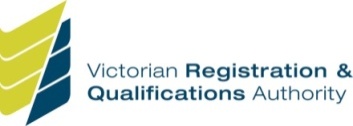 Employability Skills SummaryQualification Code:22450VICQualification Title:Course in Pharmaceutical Manufacturing PrinciplesThe following table contains a summary of the employability skills required for this qualification. This table should be interpreted in conjunction with the detailed requirements of each unit of competency packaged in this qualification. The following table contains a summary of the employability skills required for this qualification. This table should be interpreted in conjunction with the detailed requirements of each unit of competency packaged in this qualification. Employability SkillIndustry/enterprise requirements for this qualification include the following facets:Communication understand and follow instructions; oral, written, graphical, verbalaccurately complete documentation; manually and /or utilising ICTask questions to ensure full understandingreport issues verbally, in writing, and /or utilising ICTuse and apply relevant ratios, rates and proportionscalculate with fractions, decimals and percentagesTeamwork Contribute positively to team performanceWork as an individual and a team memberWork effectively with other team membersWork in a socially diverse environmentNegotiate outcomes where conflicting priorities existWork effectively when conflicts ariseProblem solving Identify, diagnose and  rectify minor faultsInitiative and enterprise Adapt to new situationsAmend own work practices and behaviour to reflect performance feedbackUse analytical skills to identify improvement opportunitiesPlanning and organising Collect, analyse and organise informationAssist in prioritising and planning activitiesSelf-management Take responsibility for own work and performanceAccess learning opportunitiesComplete daily work activitiesContribute to personal skill development and learningIdentify opportunities for improvementLearning Access learning opportunities to extend own personal work competenciesBe open to new ideas and techniquesBe prepared to invest time and effort in learning new skillsBe willing to learn in any setting – on or off the jobUndertake personal skill developmentTechnology Operatesystems, equipment and technologyStore or retrieve and process data / filesVU22236 Apply current Good Manufacturing PracticeVU22236 Apply current Good Manufacturing PracticeUnit DescriptorThis unit of competency covers the skills and knowledge required to comply with relevant current Good Manufacturing Practice (cGMP) codes through the implementation of workplace cGMP and quality procedures.No licensing, legislative, regulatory or certification requirements apply to this unit at the time of publication.Employability SkillsThis unit contains Employability Skills.Application of the UnitThis unit is intended for application as pre-employment training, retraining or during induction of new entrants to the pharmaceutical manufacturing workplace where workers require basic operational knowledge and skills for a limited range of tasks and problems. It involves the application of policies and procedures to maintain cGMP awareness, compliance and continual improvement across a variety of operational roles, including quality, manufacturing and warehousing.Application of this unit should be contextualised to reflect any specific workplace risks, and associated quality practices. Competency Field
Pharmaceutical manufacturing, including biopharmaceuticals, complementary and veterinary medicines.ELEMENTELEMENTPERFORMANCE CRITERIAPERFORMANCE CRITERIAElements describe the essential outcomes of a unit of competency.Elements describe the essential outcomes of a unit of competency.Performance criteria describe the required performance needed to demonstrate achievement of the element. Where bold italicised text is used, further information is detailed in the required skills and knowledge and/or the range statement. Assessment of performance is to be consistent with the evidence guide.Performance criteria describe the required performance needed to demonstrate achievement of the element. Where bold italicised text is used, further information is detailed in the required skills and knowledge and/or the range statement. Assessment of performance is to be consistent with the evidence guide.1Maintain awareness of cGMP as a regulatory concept 1.1Information appropriate to work role relating to current Australian and other applicable regulatory frameworks for manufacturing pharmaceuticals is identified and accessed.1.2Information appropriate to work role relating to regulatory and industry initiatives for global harmonisation of current Good Manufacturing Practice (cGMP) compliance and product registrations is identified and accessed.2Identify requirements of cGMP related to own work2.1Workplace information on cGMP requirements is located.2.2cGMP procedures, instructions and labels related to work role are correctly identified.2.3Relevant indications of a cGMP non-compliant situation and/or risks to product quality are recognised and appropriate action is taken to alert relevant personnel and/or take appropriate action in accordance with workplace procedures and applicable cGMP requirements.3Complete workplace documentation to support cGMP 3.1cGMP documentation and recording requirements related to work role are correctly identified.3.2Information, including calculations and test results, are recorded according to workplace reporting procedures to meet cGMP requirements3.3Records, including electronic records, are certified according to cGMP requirements4Identify and follow biosecurity requirements4.1Information appropriate to work role relating to biosecurity requirements is identified and accessed4.2All relevant biosecurity requirements and responsibilities related to work role are followed5Implement cGMP requirements when carrying out work activities5.1Common forms of contamination are identified and processes of contamination control followed5.2Workplace procedures are followed to meet cGMP and environmental requirements5.3The workplace is maintained in a clean and tidy manner to meet cGMP housekeeping standards5.4Signs of unacceptable plant or equipment condition, including calibration status, are identified and reported5.5cGMP requirements for routinely monitoring work area, materials, equipment and product are identified5.6Records are completed in accordance with cGMP and workplace requirements6Ensure personal hygiene meets cGMP requirements6.1Personal hygiene requirements related to work role are identified. 6.2Hand washing is carried out according to best practice hygiene standards6.3Protective gowns are donned, worn and maintained according to cGMP and workplace procedures7Participate in improving cGMP7.1Processes, practices or conditions which could result in non-compliance with cGMP are identified and reported according to workplace reporting requirements 7.2The elements of cGMP that help improve products and processes are identified. 7.3Corrective action is implemented within level of responsibilityREQUIRED SKILLS AND KNOWLEDGEThis describes the essential skills and knowledge and their level, required for this unit.Required Skills:maintain good personal hygienemaintain workplaces to meet cGMP housekeeping standardsclean and sanitise hands using approved procedures. read and interpret relevant instructions and labels applicable to biopharmaceutical operations, including pictorial and written signs/instructionsfollow workplace information relating to cGMP responsibilitiescomplete forms and deviation  reports according to cGMP and workplace rulescomplete reconciliation calculationsidentify and give accurate verbal and/or written descriptions of incidents or situations that do or could compromise cGMP compliance and/ or product quality, and/or provide the potential for product contamination  identify, and respond appropriately to, out-of-calibration equipment participate in procedures to support cGMP within level of responsibilityidentify and respond to out-of-specification or unacceptable raw materials, packaging components, final or part processed product within level of responsibility participate in failure investigations and in implementing improvement strategiesuse oral communication skills/language competence to fulfil the job role as specified by the organisation, including questioning, active listening, asking for clarification and seeking advice from supervisorRequired Knowledge:cGMP as a regulatory concept, including regulatory obligations of employees, and the potential implications of non-compliancecGMP as a way of working to assure product quality as part of quality management systems.the historical development of cGMP and the applicable regulatory framework(s), including enforcement, for manufacturing pharmaceuticalsdrivers of global harmonisation initiatives, including risks in the supply chain when operating in a global environmentbasic principles of quality assurance, cGMP and quality control as currently defined for the industry sector cGMP arrangements in the workplace, including the Manufacturing Principles, relevant cGMP codes of practice and related workplace policies and procedures to implement these responsibilitiesthe relationship between cGMP and the quality system, personnel responsible for designing and managing cGMP, personal role to maintain cGMP, and the role of internal and external auditors as appropriatethe roles and responsibilities of employees, supervisors and managers in the workplace and the cGMP requirements for trainingpersonal hygiene, and the clothing and footwear requirements for working in and/or moving between work areashousekeeping requirements and responsibilities relating to own work, and use and storage of housekeeping/cleaning equipment where relevantawareness of common micro-biological, physical and chemical contaminants relevant to the work processawareness of control methods and procedures used in the work area to maintain cGMP, including an understanding of the purpose of control, the consequence if not controlled and the method of control where relevant, as well as an understanding of the methods used to monitor process controlbasic understanding of the standards, properties, handling and storage requirements of raw materials, packaging components and final productcGMP requirements for maintaining plant and process equipment fit for useDocumentation including recording requirements of cGMP, product and materials traceability procedures, and the legal significance of certifying and verifying cGMP recordsawareness of the controls and methods for to ensure electronic data integrityresponsibilities for reporting and recording quality informationthe processes needed to investigate undesirable events and improve performance of processesprocedures for responding to out-of-specification or unacceptable process performance/outcomes  awareness of controls to protect personnel and the environment from contamination by products and materialsawareness of how cGMP contributes to a safe workplaceRANGE STATEMENTRANGE STATEMENTThe range statement relates to the unit of competency as a whole. It allows for different work environments and situations that may affect performance. Bold italicised wording in the Performance Criteria is detailed below. Add any essential operating conditions that may be present with training and assessment depending on the work situation, needs of the candidate, accessibility of the item, and local industry and regional contexts.The range statement relates to the unit of competency as a whole. It allows for different work environments and situations that may affect performance. Bold italicised wording in the Performance Criteria is detailed below. Add any essential operating conditions that may be present with training and assessment depending on the work situation, needs of the candidate, accessibility of the item, and local industry and regional contexts.Work role might include:manufacturing prescription or over the counter pharmaceuticalsmanufacturing biological or biotechnology pharmaceuticalsmanufacturing veterinary pharmaceuticalsmanufacturing complementary medicines including herbals and medicinal gasespreparing solid or liquid dosesterile or non-sterile operationsAPI manufacturefinished dose manufacturequality Controlwarehousinginspection, labelling and packing including repackingAustralian and other applicable regulatory frameworks might include:National Medicines PolicyTherapeutic Goods ActTherapeutic Goods RegulationsManufacturing PrinciplesTherapeutic Goods OrdersPharmacopeias Code of cGMPother TGA guidelines relevant to product and marketlegislation relating to environmental manufacturing, Occupational Health & SafetyUS Food, Drug & Cosmetic Act and associated Codes of Federal Regulations and guidanceEuropean Directives and legislation of EU member states applicable to pharmaceutical manufacturingGlobal harmonization 
might include: PIC/S background and guidanceICH background and guidanceCurrent Good Manufacturing Practice (cGMP) compliance includes:conformance to site-wide manufacturing quality systems for ensuring that products are consistently produced and controlled according to quality standardscGMP requirements might include:adherence to specific Quality, Quality Assurance, Quality Control, Quality Risk Management proceduresRelevant indications of a cGMP non-compliant situation might include:damage to plant or equipmentequipment or facility breakdown, malfunction or failurebreaches of regulations and procedurespoor housekeeping in the workplaceequipment exceeding nominated operating parameters and tolerancesnot following proceduresoperating processes without adequate trainingdocumentation / data discrepanciesincorrect storage or labelling of materials, components or productsRelevant personnel might include:line operatorline / area supervisorleading handunit / departmental managerQuality ManagerProduction ManagercGMP documentation and recording requirements might include:policies, procedures, instructionsproduction datain process or quality control test resultsrecords of manufacturing and quality controltrend informationtest reportschecklistsline clearancesvalidation reportscalculationsincident reportsBiosecurity requirements might include:The Gene Technology Act 2000Biosecurity Act 2015, Export Control Act 1982 and/or Imported Food Control Act 1992 Regulatory requirements which apply to the supply of materials which are Genetically Modified Organisms (GMOs) Regulatory requirements relating to quarantining and use of materials and productsCommon forms of contamination might include:physical from equipment, environment or personnelchemical from other products or materials, including cleaning agentsmicrobial from materials, equipment, environment or personnelElements of cGMP that help improve products and processes might include:customer complaint investigationsinternal, external, customer and regulatory auditsdeviation reportsout of specification reportsnon-conforming productsproduct quality reviewscorrective / preventive action requestsEVIDENCE GUIDEEVIDENCE GUIDEThe evidence guide provides advice on assessment and must be read in conjunction with the Performance Criteria, Required Skills and Knowledge, the Range Statement and the Assessment Guidelines for this Training Package.The evidence guide provides advice on assessment and must be read in conjunction with the Performance Criteria, Required Skills and Knowledge, the Range Statement and the Assessment Guidelines for this Training Package.Overview of Assessment
The assessment environment must provide access to documentation related to cGMP together with a range of production/packaging activities typical of commercial manufacturing businesses. Critical aspects for assessment and evidence required to demonstrate competency in this unitTo demonstrate competence in this unit, a candidate must provide evidence of the application of their knowledge of cGMP to: identify the aspects of relevant regulatory frameworks that apply to work roles.identify cGMP non-conformances, follow required cGMP record keeping practices, meet all cleaning and hygiene requirements,use protective equipment in accordance with cGMP.Context of and specific resources for assessmentAssessors must be satisfied that the person can consistently perform the unit including all elements and performance criteria, and can demonstrate the required skills and knowledge. Resources for assessment include:a range of relevant exercises, case studies and/or other practical and knowledge assessment, and/oraccess to an appropriate range of relevant operational situationsrelevant and appropriate materials and equipment, andapplicable documentation including workplace procedures, regulations, codes of practice and operation manuals.Method of assessmentAs a minimum, assessment of knowledge must be conducted through appropriate written/oral tests. The following suggested methods are appropriate for this unit.Practical activities such as problem solving, identifying cGMP non-conformances, good record keeping practices, cleaning, gowning, hand hygieneobservationdirect questioningpresentationsthird party reportsGuidance information for assessment 
To ensure consistency in one's performance, competency should be demonstrated on more than one occasion over a period of time in order to cover a variety of circumstances, cases and responsibilities, and where possible, over a number of assessment activities.VU22237 Clean and sanitise facilities and equipmentVU22237 Clean and sanitise facilities and equipmentUnit DescriptorThis unit of competency covers cleaning, sanitation and related procedures for pharmaceutical processing facilities and equipment, as well as the skills and knowledge required to prepare process equipment for cleaning in place (CIP).  It includes the rationale for, and science of, sanitisation.No licensing, legislative, regulatory or certification requirements apply to this unit at the time of publication. Employability SkillsThis unit contains employability skills.Application of the UnitThis unit is intended for application as pre-employment training, retraining, or during induction of new entrants to the pharmaceutical manufacturing workplace whose activities take them into production areas or control laboratories, and for other workers whose activities could impact on product quality e.g. maintenance personnel.This unit supports the work of personnel who are, or will be, responsible for maintaining processing facilities and equipment in a validated clean and hygienic state.It involves the application of policies and procedures to maintain cGMP awareness, compliance and continual improvement across a variety of operational roles, including quality, manufacturing and warehousing.Application of this unit should be contextualised to reflect any specific workplace risks, and associated quality practices. Competency Field
Pharmaceutical manufacturing, including biopharmaceuticals, complementary and veterinary medicines.ELEMENTELEMENTPERFORMANCE CRITERIAPERFORMANCE CRITERIAElements describe the essential outcomes of a unit of competency.Elements describe the essential outcomes of a unit of competency.Performance criteria describe the required performance needed to demonstrate achievement of the element. Where bold italicised text is used, further information is detailed in the required skills and knowledge and/or the range statement. Assessment of performance is to be consistent with the evidence guide.Performance criteria describe the required performance needed to demonstrate achievement of the element. Where bold italicised text is used, further information is detailed in the required skills and knowledge and/or the range statement. Assessment of performance is to be consistent with the evidence guide.1Plan and prepare to clean pharmaceutical processing areas and/or equipment1.1Workplace information applicable to the area and/or equipment, including sampling and testing, is accessed, interpreted and applied to planning.  1.2Surfaces, and soil and dirt types are identified by observation.1.3Cleaning techniques and cleaning chemicals required for task are selected and prepared.  1.4Cleaning equipment is selected, checked for serviceability and compliance with cleaning and sanitation requirements of cGMP cleaning program. 1.5Cleaning equipment faults are rectified or reported before starting work.1.6Services are confirmed as available and ready for operation.1.7Personal protective equipment (PPE) is located according to health and safety requirements.1.8Cleaning consumables are obtained to meet anticipated usage patterns according to company requirements.1.9Cleaning chemicals are prepared to appropriate concentration according to workplace requirements/manufacturers’ instructions 1.10Signs and barricades are selected and installed according to health and safety, and workplace requirements.1.11The plant is set for the cleaning cycle2Remove waste2.1Waste is collected and disposed of according to workplace specifications, and legislative, environmental, and health and safety requirements.  2.2Rubbish bins, where used, are cleaned and sanitised according to specified requirements, and new replacement bin liners are inserted.3Clean and sanitise pharmaceutical processing surfaces 3.1Physical movement in pharmaceutical processing areas is conducted according to current Good Manufacturing Practice (cGMP) and workplace requirements.   3.2Loose dirt and debris are removed from pharmaceutical processing surfaces prior to applying cleaning treatment.3.3Cleaning steps are followed according to workplace requirements.3.4Cleaning chemicals, where used, are applied to pharmaceutical surfaces according to manufacturer specifications and workplace requirements.3.5Surfaces are thoroughly rinsed and allowed to dry according to workplace requirements. 3.6Chemical disinfectants and sanitisers, where used, are applied to surfaces according to workplace requirements.3.7Practices inconsistent with cGMP are reported according to company requirements.4Clean and sanitise to meet workplace requirements4.1Processing equipment is cleaned, sanitized and drains are disinfected according to cGMP requirements and workplace information. 4.2Equipment is inspected to confirm cleanliness status, and non-conformance to acceptance criteria is identified and appropriate actions taken.4.3Equipment is returned to operating order.  5Monitor effectiveness of cleaning process5.1The sampling/test methods, sampling/test points, types of samples and/or measurement requirements in accordance with relevant methods are confirmed. 5.2Samples are collected, stored and transported in accordance with sampling plan, and relevant methods and/or standards.5.3Data and information relating to equipment cleaning and sanitizing, including cleaning status and any sampling and testing, if required, is recorded, and certified, according to workplace reporting procedures to meet cGMP requirements.6Return plant to operating conditions, and clean and store cleaning equipment6.1Signs and barricades are removed according to health and safety, and workplace requirements.6.2Room and/or equipment status is recorded according to workplace requirements.6.3Cleaning equipment and PPE are cleaned, checked according to manufacturer specifications and environmental, health and safety requirements. 6.4Cleaning equipment and PPE is sanitised and stored so that it doesn’t become a source of contamination.6.5Unused chemicals are stored or disposed of according to manufacturer specifications, and health and safety and workplace requirements.REQUIRED SKILLS AND KNOWLEDGEThis describes the essential skills and knowledge and their level, required for this unit.Required Skills:access workplace information, such as the cleaning schedule to identify cleaning requirements read and interpret relevant instructions and labels applicable to cleaning operations, including pictorial and written signs/instructionsidentify type of surfaces and soil typically present in the work area select cleaning equipment required for the task select and prepare cleaners and sanitisers as required according to typical workplace proceduresselect, fit and use personal protective equipment (PPE) as required by work tasks apply correct cleaning procedures to a range of surfaces (facilities) commonly encountered in pharmaceutical manufacturing sitesapply correct cleaning and sanitizing procedures to a range of equipment commonly encountered in pharmaceutical manufacturing sites carry out typical cleaning checks and inspections take samples and conduct tests according to typical workplace procedures  complete forms and deviation reports according to cGMP and workplace rulesmaintain housekeeping standards to meet cGMP requirements   return equipment to operating order (this may involve basic assembly of equipment parts) inspect equipment to identify equipment condition and cleanliness store cleaners, sanitisers and related equipment as required Required Knowledge:the importance of maintaining a tidy facility and how good housekeeping practices contribute to a safe and efficient workplacehousekeeping requirements and responsibilities relating to own work responsibilities of general cleaning staff and how to work with a cleaning teamcommon types of microbiological, physical and chemical contaminants relevant to the work processthe role of cleaning and sanitising in preventing contamination of materials and products, and in the protection of personnel including, but not limited to, maintenance personnel and other external contractorsthe cGMP requirements for cleaning and sanitation of pharmaceutical processing facilities and equipmentrisks associated with cleaning and sanitising operationspersonal hygiene, and the clothing and footwear requirements for working in and/or moving between work areaspersonal clothing use, storage and disposal requirementsuse and storage of housekeeping/cleaning equipment where relevantterminology relating to the chemical cleaning and decontamination (cleaners, disinfectants, sanitisers, sterilants, fogging, fumigation) the different types of cleaning equipment suitable for use in a pharmaceutical processing environment hygienic vs unhygienic design features of facilities and equipment, including but not limited to, inserts and dead legsdifferent cleaning methods: Clean-in-place (CIP) and Clean-out-of place (COP) methods, and the difference between cleaning, disinfecting, sanitising and sterilisingdifferent levels of cleaning requirements depending on the reason for cleaning, and whether equipment is dedicated or sharedthe influence of the time between manufacture and cleaning (dirty hold time), and the time between cleaning and use (clean hold time) on the cleaning processacceptance criteria (what is clean?), and how is clean measured (the sampling and testing commonly used) purpose of keeping records and the recording requirements of cGMP, including the legal significance of certifying and verifying cGMP recordsadvantages and disadvantage of automated and semi-automated clean-in-place systemsthe different types and properties of cleaning and sanitising agentspoints to consider when choosing and using cleaning chemicals including: the chemical and physical properties of the soils or residues to be removed, the interactions between cleaning chemicals and the surfaces they may adhere to, the solubility of the soil / residue in the cleaning solution, andthe need to rotate sanitisersthe frequency of cleaning and sanitisingmanual, and semi and fully automated cleaning methodspurpose and basic principles of CIP, including the use and functions of caustic and acid solutions, and cleaning sequence and stages the variable factors that influence cleaning effectiveness and performancecritical parameters in the cleaning and sanitising process(es) including, but not limited to, time, temperature, concentrationcGMP requirements for the validation of cleaning processesprocedures for responding to out-of-limits or unacceptable performance/outcomes  waste collection, recycling and handling procedures relevant to own work responsibilitiescommon cGMP deficiencies observed in cleaning and sanitising operationsRANGE STATEMENTRANGE STATEMENTThe range statement relates to the unit of competency as a whole. It allows for different work environments and situations that may affect performance. Bold italicised wording in the Performance Criteria is detailed below. Add any essential operating conditions that may be present with training and assessment depending on the work situation, needs of the candidate, accessibility of the item, and local industry and regional contexts.The range statement relates to the unit of competency as a whole. It allows for different work environments and situations that may affect performance. Bold italicised wording in the Performance Criteria is detailed below. Add any essential operating conditions that may be present with training and assessment depending on the work situation, needs of the candidate, accessibility of the item, and local industry and regional contexts.Workplace Information might include:workplace quality policies, procedures and instructions safety and security policies, procedures and guidelinesspecifications and material safety data sheets (MSDS)signs and symbolsworkplace procedures and instructions and protocolsproduction cleaning schedulesapproved workplace checklists standard formsSurfaces might include:ceilings, walls, floors, windows, doors, ledges and all other structuresbenchesouter surfaces of equipmentdoor handles and door frameslight switcheslockersvents / grillspass-through cabinetsSoil and dirt types might include:physical (dust and fibre) particulates from equipment, environment or personnelchemicals from other products or ingredients, including decomposition products and preservativesmicrobial contamination from materials, equipment, environment or personneldifficult to remove residues including cleaning chemicals, and biological residues such as proteins, lipids, simple and complex sugars, salts and heat denatured residuesCleaning chemicals might include:alkaline, neutral or acidic cleanersaerosol, gel, liquid, powder and tablet formscleansers, strippers, degreasers, detergents, and abrasives emulsifiers and suspending agentsready-to-use, concentrates wetting agentsCleaning equipment might include:wipes, including cleanroom wipes mops, including cleanroom mopsbuckets, including cleanroom mop bucket and wringervacuum cleaners, where allowedServices might include:powerwater: potable and/or purifiedsteamcompressed and instrumentation airvacuumPersonal protective equipment (PPE) might include:gowns, scrubs, smocks and statcoatscleanroom coverallscleanroom undergarmentshead coveringsdisposable coverallsover boots and cleanroom bootsmasks and googlesCleaning consumables might include:cleaning and disinfecting solutionswipes, including cleanroom wipes Cleaning cycle might include:equipment shutdown and/or taken off line for cleaningequipment and related valves and pipework are configured to confirm readiness for cleaningpre-rinsingcleaningrinsingsanitationdryingWaste might include:biological wastesharpschemicalsgeneral processing and laboratory wastes such as paper, 
glassware, consumablesprotective clothingCurrent Good Manufacturing Practice (cGMP) includes:conformance to site-wide manufacturing quality systems for ensuring that products are consistently produced and controlled according to quality standardsCleaning steps might include:cleaning of all work surfaces in the controlled environment.vacuuming (if allowed) of the floors and work surfaces.emptying of appropriate trash and waste. cleaning of the doors, door frames and lockers in the pre-staging area and gowning areasmop gowning and cleanroom floorschanging tacky matsChemical disinfectants and sanitisers might include:alcoholaldehydeshypochloritesiodophorsquaternary ammonium compoundsacid-anionic surfactantsfogging agentsfumigants such as gases or hydrogen peroxide vapourPractices inconsistent with cGMP might include:damage to plant or equipmentfailure of cleaning regime signs of pest infestationmissing or inaccurate recordsfailure to follow Standard Operating ProceduresProcessing equipment might include:liquid mixing vessels and component parts such as blades, mixing shafts and/or impellorssolid blenders and component parts e.g. ribbon blenders, intensifiersfluid bed driersoven driersfreeze driersbag filtersintermediate Bulks Containerancillary equipment such as sampling toolsautoclavesliquid fill/seal equipmentMonitoring of cleaning process might include:chemical strengthcycle time(s)temperaturetime of exposurestorage tank levelsrinse water qualityair and environmental monitoringSampling/test methods might include: visual checkspH tests of final rinse waterswabbing of surfaces for presence of contaminationData and information might include:cleaning status cards / logs completedcleaning logs / records completedincident reportsEVIDENCE GUIDEEVIDENCE GUIDEThe evidence guide provides advice on assessment and must be read in conjunction with the Performance Criteria, Required Skills and Knowledge, the Range Statement and the Assessment Guidelines for this Training Package.The evidence guide provides advice on assessment and must be read in conjunction with the Performance Criteria, Required Skills and Knowledge, the Range Statement and the Assessment Guidelines for this Training Package.Overview of Assessment
The assessment environment provides access to documentation related to cleaning together with a range of cleaning activities typical of commercial manufacturing operations, and that meet the requirements of the Australian Code of cGMP.Critical aspects for assessment and evidence required to demonstrate competency in this unitTo demonstrate competence in this unit, a candidate must provide evidence of the application of their knowledge of cleaning and sanitation processes under cGMP to:meet all cleaning and sanitisation requirements,follow manual and automated cleaning and sanitising processes and techniques,manage waste appropriatelyundertake monitoringcollect and record all required data.Context of and specific resources for assessmentAssessors must be satisfied that the person can consistently perform the unit including all elements and performance criteria, and can demonstrate the required skills and knowledge. Resources for assessment include:a range of relevant exercises, case studies and/or other practical and knowledge assessment, and/oraccess to an appropriate range of relevant operational situations cleaning procedures and related advice on equipment operation, including advice on safe work practices and environmental requirements personal protective clothing and equipment equipment to be cleanedchemicals and/or automated chemical addition system services as required Material safety data sheets, as appropriate cleaning schedule and related standard operating procedures housekeeping standards and procedures advice on environmental management issues relevant to work responsibilitiesdata collection forms and information recording systems, requirements and procedures.Method of assessmentAs a minimum, assessment of knowledge must be conducted through appropriate written/oral tests.  The following suggested methods are appropriate for this unit:practical activities, including planning for cleaning, gowning, hand hygiene, identifying cGMP non-conformances, record keeping, problem solvingreview of records and reports generated during practical exercisesdetermination of whether records have been correctly prepared and certified. observationdirect questioningpresentationsthird party reportsGuidance information for assessment 
To ensure consistency in one's performance, competency should be demonstrated on more than one occasion over a period in order to cover a variety of circumstances, cases and responsibilities, and where possible, over a number of assessment activities.VU22238 Participate in a production processVU22238 Participate in a production processUnit DescriptorThis unit of competency covers the skills and knowledge required to set up, monitor and adjust a production process or sub-system in a pharmaceutical manufacturing environment.  It includes the concept of criticality as applied to quality attributes and process parameters, and an understanding of the relationships between critical process parameters and product quality.No licensing, legislative, regulatory or certification requirements apply to this unit at the time of publication.Employability SkillsThis unit contains employability skills.Application of the UnitThis unit has application in a pharmaceutical production environment. It targets the production worker responsible for applying basic principles to the operation and/or monitoring of a production process and associated equipment according to Good Manufacturing Practices (cGMP).It involves the application of policies and procedures to maintain cGMP awareness and compliance across a variety of pharmaceutical manufacturing processes.This unit also supports the work of personnel who are, or will be, responsible for process validation as a means of assuring product quality throughout the product lifecycleApplication of this unit should be contextualised to reflect any specific workplace risks, and associated quality practices. Competency Field
Pharmaceutical manufacturing, including biopharmaceuticals, complementary and veterinary medicines. ELEMENTELEMENTPERFORMANCE CRITERIAPERFORMANCE CRITERIAElements describe the essential outcomes of a unit of competency.Elements describe the essential outcomes of a unit of competency.Performance criteria describe the required performance needed to demonstrate achievement of the element. Where bold italicised text is used, further information is detailed in the required skills and knowledge and/or the range statement. Assessment of performance is to be consistent with the evidence guide.Performance criteria describe the required performance needed to demonstrate achievement of the element. Where bold italicised text is used, further information is detailed in the required skills and knowledge and/or the range statement. Assessment of performance is to be consistent with the evidence guide.1Receipt materials and components1.1Required batch materials are confirmed as compliant and corresponding to the workplace information. 1.2Containers are cleaned, where necessary, and labelled with the prescribed data, according to workplace information.1.3Incoming goods are physically or administratively quarantined according to current Good Manufacturing Practices (cGMP) and workplace procedures.  1.4Deviations, unusual events and non-conformances are identified and reported according to cGMP and workplace procedures.2Set up the production process for operation2.1Equipment, materials and services are confirmed to meet operating requirements.2.2Line clearance requirements are completed as per documented  procedures2.3Cleaning requirements and equipment status are identified and confirmed.2.4Equipment settings are selected or adjusted as required to meet operating requirements.2.5Processing/operating parameters are entered as required to meet production requirements. 2.6Pre-start checks are carried out as required by cGMP and workplace requirements.  2.7Equipment performance is checked and adjusted as required3Dispense materials3.1Starting materials are dispensed according to cGMP and workplace procedures. 3.2Dispensed material, including weight or volume are checked and recorded according to cGMP and workplace procedures.  3.3Materials dispensed for each batch and stages are labelled according to cGMP and workplace procedures.4Operate and monitor the production process 4.1The process is started up and operated according to workplace procedures.4.2Equipment is monitored to identify variation in operating conditions.4.3Variation in equipment operation is identified and maintenance requirements are reported according to workplace reporting requirements.4.4The process is monitored to confirm that specifications are met.4.5Deviations from standard procedures, out-of-specification product/process outcomes or any other unusual events are identified, rectified and/or reported, according to cGMP and workplace procedures, to maintain the process within specification.4.6The work area is maintained according to housekeeping standards4.7Work is conducted in accordance with workplace environmental guidelines4.8Workplace records are completed according to cGMP and workplace requirements.5Hand over the production process5.1Handover is carried out according to workplace procedures5.2Handover production team is made aware of process and related equipment status at completion of handover6Shut down the process6.1The appropriate shutdown procedure is identified6.2The process is shut down according to workplace procedures6.3Maintenance requirements are identified and reported according to workplace reporting requirements6.4Checks on yields, and reconciliation of quantities performed according to workplace procedures.6.5Yields and quantities performed outside acceptable limits are identified and rectified or reported6.6Workplace records are maintained according to cGMP and workplace requirements.REQUIRED SKILLS AND KNOWLEDGEThis describes the essential skills and knowledge and their level, required for this unit.Required Skills:access workplace information to identify processing requirements select, fit and use personal protective clothing and/or equipmentconfirm supply of necessary materials and serviceshandle and store materials and products in a manner that prevents contamination and mix-upsperform area and/or line clearances identify pre-start checks, such as:inspecting equipment condition to identify any signs of wearselecting appropriate settings and/or related parametersconfirming that equipment is clean and ready for useensuring any scheduled maintenance has been carried out confirm equipment is operating correctlymonitor and adjust process equipment to achieve required outcomes, including monitoring control points, conducting inspections as required to confirm process remains within specification, and monitor supply and flow of materials to and from the process.  take appropriate action in response to deviations, usually events and/or out-of-trend and out-of-specification resultscomplete workplace records, as required, to maintain data integrityperform yield and reconciliation calculationsmaintain work area to meet housekeeping standardsuse process control systems according to workplace procedures collect samples and conduct tests according to workplace proceduresuse oral communication skills/language competence to fulfil the job role as specified by the organisation, including questioning, active listening, asking for clarification and seeking advice from supervisor Required Knowledge:purpose and basic principles of steps (unit operations) in pharmaceutical manufacturing processestypical processing equipment and utility systems, and how their attributes (performance, functionality, construction, instrumentation) can impact product quality and/or cGMP compliancebasic operating principles of equipment, such as main equipment components, status and purpose of guards, equipment operating capacities and applications and the purpose and location of sensors and related feedback instrumentationservices required and action to take if services are not availablethe flow of processes, the inputs and outputs of each step or unit operation, and the effect of outputs on downstream processescritical factors that impact product quality and the need for process controlquality characteristics to be achieved by the process quality requirements of materials and effect of variation on process performance cGMP requirements for material handling, storage and preservationcGMP requirements for production and process controls, including but not limited to:Identification and traceabilityYields and reconciliationSegregation and storageStatus labels (physical and electronic)what validation is, and why it is legislated in the pharmaceutical industrytypes of process automation typically encountered in the pharmaceutical industry and typical controlsintent and basic principles of cGMP requirements when processes are automated / semi-automated critical factors that affect the scale up processes, and their potential impact on product quality and the validated stateoperating requirements, parameters and corrective action required where operation is outside specified operating parameterstypical equipment faults and failure modes, and related causes and potential effects on process control and product quality, including recognition of signs and symptoms of faulty equipment and early warning signs of potential problemscGMP requirements for record keeping and data integrity, including electronic data and information management systemsinspection or test points (control points) in the process and the related procedures and recording requirements common causes of variation such as contamination and mix-up risks associated with the process and related control measuresoperational health and safety (OHS) hazards and controls, including limitations of protective clothing and equipment relevant to the work processrequirements of different shutdowns as appropriate to the process and workplace production requirements, including emergency and routine shutdowns and procedures to follow in the event of a power outageprocedures and responsibility for reporting production and performance informationenvironmental issues and controls relevant to the process, including waste/rework collection and handling procedures related to the process basic operating principles of process control, where relevant, including the relationship between control panels and systems and the physical equipment product/process changeover procedures and responsibilities, where relevantroutine maintenance procedures, where relevantcleaning and sanitation procedures, where relevantRANGE STATEMENTRANGE STATEMENTRANGE STATEMENTRANGE STATEMENTThe range statement relates to the unit of competency as a whole. It allows for different work environments and situations that may affect performance. Bold italicised wording in the Performance Criteria is detailed below. Add any essential operating conditions that may be present with training and assessment depending on the work situation, needs of the candidate, accessibility of the item, and local industry and regional contexts.The range statement relates to the unit of competency as a whole. It allows for different work environments and situations that may affect performance. Bold italicised wording in the Performance Criteria is detailed below. Add any essential operating conditions that may be present with training and assessment depending on the work situation, needs of the candidate, accessibility of the item, and local industry and regional contexts.The range statement relates to the unit of competency as a whole. It allows for different work environments and situations that may affect performance. Bold italicised wording in the Performance Criteria is detailed below. Add any essential operating conditions that may be present with training and assessment depending on the work situation, needs of the candidate, accessibility of the item, and local industry and regional contexts.The range statement relates to the unit of competency as a whole. It allows for different work environments and situations that may affect performance. Bold italicised wording in the Performance Criteria is detailed below. Add any essential operating conditions that may be present with training and assessment depending on the work situation, needs of the candidate, accessibility of the item, and local industry and regional contexts.Required batch materials might include:Raw materialsPackaging materialsComponentsRaw materialsPackaging materialsComponentsRaw materialsPackaging materialsComponentsWorkplace information might include:relevant clauses in the applicable current Good Manufacturing 
Practice (cGMP) codessigns and symbolsworkplace instructions production schedules, including cleaning schedulesapproved workplace checklistsroom data sheets (specifications) purchase orderspicking lists and bills of materialschange notesdeviation reportsmaterial and product specifications standard forms and reportsrelevant clauses in the applicable current Good Manufacturing 
Practice (cGMP) codessigns and symbolsworkplace instructions production schedules, including cleaning schedulesapproved workplace checklistsroom data sheets (specifications) purchase orderspicking lists and bills of materialschange notesdeviation reportsmaterial and product specifications standard forms and reportsrelevant clauses in the applicable current Good Manufacturing 
Practice (cGMP) codessigns and symbolsworkplace instructions production schedules, including cleaning schedulesapproved workplace checklistsroom data sheets (specifications) purchase orderspicking lists and bills of materialschange notesdeviation reportsmaterial and product specifications standard forms and reportsPrescribed data includes:Status labelsIdentification labelsStatus labelsIdentification labelsStatus labelsIdentification labelscurrent Good Manufacturing Practices (cGMP) includeconformance to site-wide manufacturing quality systems for ensuring that products are consistently produced and controlled according to quality standardsconformance to site-wide manufacturing quality systems for ensuring that products are consistently produced and controlled according to quality standardsconformance to site-wide manufacturing quality systems for ensuring that products are consistently produced and controlled according to quality standardsDeviations and unusual events might include:missing or inaccurate recordsfailure to follow Standard Operating Proceduresproduct diverted from normal course of processspills & leaksout of limit situations (yields, reconciliations, in process controls, 
in process checks)damage to plant or equipmentsigns of inadequate cleaning or pest infestationmissing or inaccurate recordsfailure to follow Standard Operating Proceduresproduct diverted from normal course of processspills & leaksout of limit situations (yields, reconciliations, in process controls, 
in process checks)damage to plant or equipmentsigns of inadequate cleaning or pest infestationmissing or inaccurate recordsfailure to follow Standard Operating Proceduresproduct diverted from normal course of processspills & leaksout of limit situations (yields, reconciliations, in process controls, 
in process checks)damage to plant or equipmentsigns of inadequate cleaning or pest infestationNon-conformances might include:failure of cleaning regime damaged goods: starting materials, components, intermediates or productsfailure of cleaning regime damaged goods: starting materials, components, intermediates or productsfailure of cleaning regime damaged goods: starting materials, components, intermediates or productsWorkplace procedures might include:company quality policies, procedures, protocols and instructionsMaster Processing InstructionsMaster Packaging Instructions safety and security policies, procedures and guidelinescompany quality policies, procedures, protocols and instructionsMaster Processing InstructionsMaster Packaging Instructions safety and security policies, procedures and guidelinescompany quality policies, procedures, protocols and instructionsMaster Processing InstructionsMaster Packaging Instructions safety and security policies, procedures and guidelinesEquipment might include:weighing instrumentsmixing vessels and associated componentsbioreactors and fermenters filling machines and associated componentsancillary equipment such as sieves, filtersweighing instrumentsmixing vessels and associated componentsbioreactors and fermenters filling machines and associated componentsancillary equipment such as sieves, filtersweighing instrumentsmixing vessels and associated componentsbioreactors and fermenters filling machines and associated componentsancillary equipment such as sieves, filtersMaterials might include:chemicals (raw materials)intermediatesbulk productpackaging components: vials, ampoules, bottlesprinted material: labels, cartonschemicals (raw materials)intermediatesbulk productpackaging components: vials, ampoules, bottlesprinted material: labels, cartonschemicals (raw materials)intermediatesbulk productpackaging components: vials, ampoules, bottlesprinted material: labels, cartonsServices might include:powerwater: potable and/or purifiedsteamcompressed and instrumentation airvacuumpowerwater: potable and/or purifiedsteamcompressed and instrumentation airvacuumpowerwater: potable and/or purifiedsteamcompressed and instrumentation airvacuumCleaning requirements might include:line clearance / area clearance partial or full cleanssanitation and/or sterilisation automated, semi-automated, manualline clearance / area clearance partial or full cleanssanitation and/or sterilisation automated, semi-automated, manualline clearance / area clearance partial or full cleanssanitation and/or sterilisation automated, semi-automated, manualEquipment status might include:cleanready to use / In usecalibratedcleanready to use / In usecalibratedcleanready to use / In usecalibratedEquipment settings might include:machine speedmixing speedpressurechemical additive addition ratestimemachine speedmixing speedpressurechemical additive addition ratestimemachine speedmixing speedpressurechemical additive addition ratestimePre-start checks might include:area and/or line clearancesarea / rooms checks such as differential pressures, room statusenvironmental samplingcleaningsanitationarea and/or line clearancesarea / rooms checks such as differential pressures, room statusenvironmental samplingcleaningsanitationarea and/or line clearancesarea / rooms checks such as differential pressures, room statusenvironmental samplingcleaningsanitationStarting materials might include:LiquidsPowdersLiquidsPowdersLiquidsPowdersMonitored might include: the use of SCADA and process control systemsin process checks such as weights, pHenvironmental monitoringbioburden samplingverification of checks performed by other operatorsthe use of SCADA and process control systemsin process checks such as weights, pHenvironmental monitoringbioburden samplingverification of checks performed by other operatorsthe use of SCADA and process control systemsin process checks such as weights, pHenvironmental monitoringbioburden samplingverification of checks performed by other operatorsEquipment operation might include:Operation of any equipment used in the dispensing manufacturing or packaging of pharmaceutical or biopharmaceuticals, including the use of automated equipment and process control systems.Operation of any equipment used in the dispensing manufacturing or packaging of pharmaceutical or biopharmaceuticals, including the use of automated equipment and process control systems.Operation of any equipment used in the dispensing manufacturing or packaging of pharmaceutical or biopharmaceuticals, including the use of automated equipment and process control systems.Specifications include:In the context of monitoring a production process, specifications refer to the acceptable range for each process variable e.g. a lower and upper limit for machine or mixing speed.Anything falling outside of the acceptable range may result in unacceptable product quality. In the context of monitoring a production process, specifications refer to the acceptable range for each process variable e.g. a lower and upper limit for machine or mixing speed.Anything falling outside of the acceptable range may result in unacceptable product quality. In the context of monitoring a production process, specifications refer to the acceptable range for each process variable e.g. a lower and upper limit for machine or mixing speed.Anything falling outside of the acceptable range may result in unacceptable product quality. Workplace records might include:logs: cleaning, equipment, eventbatch recordscleaning recordsevent reportlogs: cleaning, equipment, eventbatch recordscleaning recordsevent reportlogs: cleaning, equipment, eventbatch recordscleaning recordsevent reportHandover might include communication made:in personusing recorded information (records / reports)via notice boardsin personusing recorded information (records / reports)via notice boardsin personusing recorded information (records / reports)via notice boardsShutdown procedure might include:line clearancesenvironmental samplingcleaning (in some cases cleaning might be carried out by 
a dedicated cleaning crew)line clearancesenvironmental samplingcleaning (in some cases cleaning might be carried out by 
a dedicated cleaning crew)line clearancesenvironmental samplingcleaning (in some cases cleaning might be carried out by 
a dedicated cleaning crew)EVIDENCE GUIDEEVIDENCE GUIDEEVIDENCE GUIDEThe evidence guide provides advice on assessment and must be read in conjunction with the Performance Criteria, Required Skills and Knowledge, the Range Statement and the Assessment Guidelines for this Training Package.The evidence guide provides advice on assessment and must be read in conjunction with the Performance Criteria, Required Skills and Knowledge, the Range Statement and the Assessment Guidelines for this Training Package.The evidence guide provides advice on assessment and must be read in conjunction with the Performance Criteria, Required Skills and Knowledge, the Range Statement and the Assessment Guidelines for this Training Package.Overview of Assessment
Overview of Assessment
The assessment environment provides access to documentation related to pharmaceutical manufacturing together with a range of activities typical of commercial manufacturing operations, and that meet the requirements of the Australian Code of cGMP. Critical aspects for assessment and evidence required to demonstrate competency in this unitCritical aspects for assessment and evidence required to demonstrate competency in this unitTo demonstrate competence in this unit, a candidate must provide evidence of the application of their knowledge of typical pharmaceutical and/or biopharmaceutical manufacturing processes to:receive, handle and store materials,operate a range of processes and/or process components,monitor and adjust processes to optimise production,collect and record required data.Context of and specific resources for assessmentContext of and specific resources for assessmentAssessors must be satisfied that the person can consistently perform the unit including all elements and performance criteria, and can demonstrate the required skills and knowledge. Resources for assessment include:a range of relevant exercises, case studies and/or other practical and knowledge assessment, and/oraccess to an appropriate range of relevant operational situations.material handling and storage procedurespre-start checks on production system components and related advice on equipment operation, including advice on safe work practices and environmental requirements information relating to the operation, monitoring and typical adjustments of pharmaceutical and/or biopharmaceutical processes information and documentation relating to handover information relating to the regulatory and management of events or issues associated with production processes, relevant to work responsibilities examples of data collection forms and information recording systems, requirements, procedures and examples of data.Method of assessmentMethod of assessmentAs a minimum, assessment of knowledge must be conducted through appropriate written/oral tests.  The following suggested methods are appropriate for this unit:practical activities, including planning for entry into the controlled environment, gowning, hand hygiene, identifying contamination risks and cGMP non-conformances, record keeping, problem solvingobservationdirect questioningpresentationsthird party reportsGuidance information for assessment 
Guidance information for assessment 
To ensure consistency in one's performance, competency should be demonstrated on more than one occasion over a period to cover a variety of circumstances, cases and responsibilities, and where possible, over a number of assessment activities.VU22239 Work in a controlled environmentVU22239 Work in a controlled environmentUnit DescriptorThis unit of competency covers the skills and knowledge required to work in a controlled environment within a pharmaceutical manufacturing facility. It provides for the procedures required to gown-up, enter and, and de-gown to minimise contamination risks. No licensing, legislative, regulatory or certification requirements apply to this unit at the time of publication.Employability SkillsThis unit contains employability skills.Application of the UnitThis unit has application in a pharmaceutical production environment. It targets the production worker responsible for conducting work according to cGMP and controlled environment standards. This unit also supports the work of personnel who are, or will be responsible for maintaining processing facilities in a validated state.It involves the application of policies and procedures to maintain cGMP awareness and compliance across a variety of operational roles, including quality, manufacturing and maintenance.  This unit does not meet the requirements to formally qualify ‘cleanroom operators’.Application of this unit should be contextualised to reflect any specific workplace risks, and associated quality practices. Competency Field
Pharmaceutical manufacturing, including biopharmaceuticals, complementary and veterinary medicines.ELEMENTELEMENTPERFORMANCE CRITERIAPERFORMANCE CRITERIAElements describe the essential outcomes of a unit of competency.Elements describe the essential outcomes of a unit of competency.Performance criteria describe the required performance needed to demonstrate achievement of the element. Where bold italicised text is used, further information is detailed in the required skills and knowledge and/or the range statement. Assessment of performance is to be consistent with the evidence guide.Performance criteria describe the required performance needed to demonstrate achievement of the element. Where bold italicised text is used, further information is detailed in the required skills and knowledge and/or the range statement. Assessment of performance is to be consistent with the evidence guide.1Prepare to enter a controlled environment.1.1Workplace information relating to the controlled environment is identified and accessed.1.2Hand washing and disinfecting procedures are followed according to workplace procedure.  1.3Appropriate protective clothing and footwear are identified and located. 1.4Protective clothing and footwear are correctly fitted and inspected prior to entering controlled environment.1.5Operating conditions of controlled environment are checked prior to entry.2Work in a controlled environment. 2.1Workplace procedures are followed to enter a controlled environment.2.2Requirements for taking commodity items into the controlled environment are followed according to workplace procedures.2.3Work activities are conducted to minimise risk of contamination.3Maintain a controlled environment3.1Controlled environment is monitored and contamination risks are identified.3.2Contamination risks are assessed and risks from environmental contamination controlled according to workplace and cGMP requirements.3.3Daily housekeeping and cleaning of controlled environments are followed according to workplace procedure.  3.4Practices inconsistent with cGMP are reported according to workplace requirements.4Exit a controlled environment and 
de-gown4.1Workplace procedures are followed to exit a controlled environment.  4.2Protective clothing and footwear is removed according to workplace procedure.4.3Protective clothing is checked, stored, or disposed of, according to manufacturer specifications and environmental, health and safety, and workplace requirements.REQUIRED SKILLS AND KNOWLEDGEThis describes the essential skills and knowledge and their level, required for this unit.Required Skills:check operating conditions of the controlled environment according to workplace and cGMP requirementsmaintain high standards of personal hygiene, health and cleanliness appropriate to the operating environmentidentify and report any condition that may cause shedding of abnormal numbers or types of contaminantsfollow changing and washing procedures to prevent carry-through of contaminants to the clean areasdon and wear facility suits / cleanroom apparel appropriately for the grade of cleanroom and in a manner that does not generate additional contaminantsenter cleanrooms in a manner to minimise contaminationmaintain housekeeping standards to meet cGMP requirements   follow controlled environment / cleanroom protocolsexit and degown according to workplace instructions, and in a manner that does not generate additional contaminants which can later be shedread and interpret relevant instructions and labels applicable to controlled environments and cleanrooms, including pictorial and written signs/instructionsidentify contamination hazards typically encountered in pharmaceutical manufacturing environments and take steps to prevent identified hazards  complete forms and incident reports according to cGMP and workplace rulesuse oral communication skills/language competence to fulfil the job role, including questioning, active listening, asking for clarification and seeking advice from supervisor Required Knowledge:product and process requirements for “clean” airsources of contamination generated by product, people, tools, the facilities, equipmentwhat is a cleanroom / controlled zone?international nomenclature and classification of cleanroomscleanroom terminology including at rest and in operation cGMP grades of cleanrooms and their relationship to the ISO classification systemcontrolled, non-classified environments: similarities and differences to cleanroomkey design requirements for controlled environments and cleanroom for product protection:layout and architecturefiltration, including HEPA filters: the theory of particle filtrationairlocks: materials, equipment and peopleairflows: turbulent versus laminar air flows pressure differentialsbox-within-a-box principlecleanability and maintainabilitytemperature and humidityhow cleanrooms / controlled zones operate to control contamination, including gowning and cleaning requirementscleaning key design requirements for containment facilities for personal and environmental protectionthe principles of, and terminology for, isolator technologymonitoring and test systems (instruments and measurement) used for cleanroom operations: how cleanrooms are certified: test methods, sampling sitescGMP requirements for the qualification of cleanroomscGMP rules and requirements for working in controlled environments and cleanrooms including personal actions prohibited in cleanrooms including:requirements for approving and taking commodity items into the cleanroomrestrictions on movement of personnel, including QC, maintenance and cleaning staff to minimise cross-contamination cleanroom garments: types, materials, processing and reprocessing, where allowedpersonal hygiene, and the clothing and footwear requirements for working in and/or moving between work areaspersonal clothing use, storage and disposal requirementshousekeeping requirements and responsibilities relating to own work responsibilities of general cleaning staff and how to work with a cleaning team, including knowledge of when cleanrooms can be cleanedthe role of cleaning and sanitising in preventing contamination of materials and products, and in the protection of personnel including maintenance personnel and other external contractors e.g.how improper cleaning of the cleanroom can lead to product contaminationthe need for proper selection of equipment and materials for proper cleaningrisks associated with cleanroom operators:physical behaviour personal hygiene risks-- Skin flakes, oils, perspiration, use of cosmetics, hairpsychological concerns associated with working in cleanrooms e.g. room temperature, humidity, claustrophobiaworkplace attitudes and habitscommunications between workerselectrostatic dischargecommon cGMP deficiencies observed in cleanroom operations procedures for responding to out-of-specification or unacceptable performance/outcomes  purpose of keeping records and the recording requirements of cGMP, including the legal significance of certifying and verifying cGMP recordsRANGE STATEMENTRANGE STATEMENTRANGE STATEMENTRANGE STATEMENTThe range statement relates to the unit of competency as a whole. It allows for different work environments and situations that may affect performance. Bold italicised wording in the Performance Criteria is detailed below. Add any essential operating conditions that may be present with training and assessment depending on the work situation, needs of the candidate, accessibility of the item, and local industry and regional contexts.The range statement relates to the unit of competency as a whole. It allows for different work environments and situations that may affect performance. Bold italicised wording in the Performance Criteria is detailed below. Add any essential operating conditions that may be present with training and assessment depending on the work situation, needs of the candidate, accessibility of the item, and local industry and regional contexts.The range statement relates to the unit of competency as a whole. It allows for different work environments and situations that may affect performance. Bold italicised wording in the Performance Criteria is detailed below. Add any essential operating conditions that may be present with training and assessment depending on the work situation, needs of the candidate, accessibility of the item, and local industry and regional contexts.The range statement relates to the unit of competency as a whole. It allows for different work environments and situations that may affect performance. Bold italicised wording in the Performance Criteria is detailed below. Add any essential operating conditions that may be present with training and assessment depending on the work situation, needs of the candidate, accessibility of the item, and local industry and regional contexts.Workplace information might include:signs and symbolsworkplace instructions production schedules, including cleaning schedulesapproved workplace checklistsroom data sheets (specifications) material and product specifications standard forms and reportslicensing and legislative requirementsrelevant clauses in the applicable Good Manufacturing Practice 
(cGMP) codes	signs and symbolsworkplace instructions production schedules, including cleaning schedulesapproved workplace checklistsroom data sheets (specifications) material and product specifications standard forms and reportslicensing and legislative requirementsrelevant clauses in the applicable Good Manufacturing Practice 
(cGMP) codes	signs and symbolsworkplace instructions production schedules, including cleaning schedulesapproved workplace checklistsroom data sheets (specifications) material and product specifications standard forms and reportslicensing and legislative requirementsrelevant clauses in the applicable Good Manufacturing Practice 
(cGMP) codes	Controlled environment  might include:environmentally graded work areas that have controls over their use. Cleanrooms that are controlled environments that have been certified as meeting an internationally recognized standardenvironmentally graded work areas that have controls over their use. Cleanrooms that are controlled environments that have been certified as meeting an internationally recognized standardenvironmentally graded work areas that have controls over their use. Cleanrooms that are controlled environments that have been certified as meeting an internationally recognized standardHand washing and disinfecting procedures might include:correct handwashing technique with liquid soapcorrect hand washing technique for cleanroomcorrect use of alcohol hand disinfectantscorrect handwashing technique with liquid soapcorrect hand washing technique for cleanroomcorrect use of alcohol hand disinfectantscorrect handwashing technique with liquid soapcorrect hand washing technique for cleanroomcorrect use of alcohol hand disinfectantsProtective clothing and footwear might include:a variety of facility suits for controlled, non-classified operating environmentsa variety of types and styles of cleanroom garments including disposable and reusable garments, gloves, face masks, head covers, shoes, over boots, gogglespersonnel protective clothing and footwear appropriate to the activities being undertakena variety of facility suits for controlled, non-classified operating environmentsa variety of types and styles of cleanroom garments including disposable and reusable garments, gloves, face masks, head covers, shoes, over boots, gogglespersonnel protective clothing and footwear appropriate to the activities being undertakena variety of facility suits for controlled, non-classified operating environmentsa variety of types and styles of cleanroom garments including disposable and reusable garments, gloves, face masks, head covers, shoes, over boots, gogglespersonnel protective clothing and footwear appropriate to the activities being undertakenOperating conditions of controlled environment might include measurements such as: differentials pressuresparticle countsair flow & velocityhumiditytemperature room statuscleanliness statusdifferentials pressuresparticle countsair flow & velocityhumiditytemperature room statuscleanliness statusdifferentials pressuresparticle countsair flow & velocityhumiditytemperature room statuscleanliness statusWorkplace procedures include:workplace quality policies, procedures, protocols and instructions safety and security policies, procedures and guidelinesworkplace quality policies, procedures, protocols and instructions safety and security policies, procedures and guidelinesworkplace quality policies, procedures, protocols and instructions safety and security policies, procedures and guidelinesCommodity items might include:wipers / wipescleanroom paper and indelible ink penscleaning agentsother supplies that service the cleanroomwipers / wipescleanroom paper and indelible ink penscleaning agentsother supplies that service the cleanroomwipers / wipescleanroom paper and indelible ink penscleaning agentsother supplies that service the cleanroomWork activities might include:manufacturingfillingcleaningmaintenancequality control (sampling and testing of controlled and cleanroom environments)monitoring cleanrooms and associated plant and servicesmanufacturingfillingcleaningmaintenancequality control (sampling and testing of controlled and cleanroom environments)monitoring cleanrooms and associated plant and servicesmanufacturingfillingcleaningmaintenancequality control (sampling and testing of controlled and cleanroom environments)monitoring cleanrooms and associated plant and servicesContamination risks might include:number of personnel in the controlled environmentactivities being undertakenleaksmalfunctioning equipmentlow differentials pressureshigh particle countsincorrect air flow & velocity, humiditytemperature room status inactive or in alarmlack of cleanlinessnumber of personnel in the controlled environmentactivities being undertakenleaksmalfunctioning equipmentlow differentials pressureshigh particle countsincorrect air flow & velocity, humiditytemperature room status inactive or in alarmlack of cleanlinessnumber of personnel in the controlled environmentactivities being undertakenleaksmalfunctioning equipmentlow differentials pressureshigh particle countsincorrect air flow & velocity, humiditytemperature room status inactive or in alarmlack of cleanlinessDaily housekeeping and cleaning might include:waste removalwipe down benchesfacility cleaningequipment cleaningwaste removalwipe down benchesfacility cleaningequipment cleaningwaste removalwipe down benchesfacility cleaningequipment cleaningPractices inconsistent with cGMP might include:damage to plant or equipmentfailure of cleaning regime or pest control programmissing or inaccurate recordsfailure to follow Standard Operating Proceduresdamage to plant or equipmentfailure of cleaning regime or pest control programmissing or inaccurate recordsfailure to follow Standard Operating Proceduresdamage to plant or equipmentfailure of cleaning regime or pest control programmissing or inaccurate recordsfailure to follow Standard Operating ProceduresEVIDENCE GUIDEEVIDENCE GUIDEEVIDENCE GUIDEThe evidence guide provides advice on assessment and must be read in conjunction with the Performance Criteria, Required Skills and Knowledge, the Range Statement and the Assessment Guidelines for this Training Package.The evidence guide provides advice on assessment and must be read in conjunction with the Performance Criteria, Required Skills and Knowledge, the Range Statement and the Assessment Guidelines for this Training Package.The evidence guide provides advice on assessment and must be read in conjunction with the Performance Criteria, Required Skills and Knowledge, the Range Statement and the Assessment Guidelines for this Training Package.Overview of Assessment
Overview of Assessment
The assessment environment provides access to documentation related to controlled environments together with a range of activities typical of commercial manufacturing operations, and that meet the requirements of the Australian Code of current GMP.Critical aspects for assessment and evidence required to demonstrate competency in this unitCritical aspects for assessment and evidence required to demonstrate competency in this unitTo demonstrate competence in this unit, a candidate must provide evidence of the application of their knowledge to:describe the characteristics of controlled environments,describe the operating parameters of controlled environments,follow pre-entry requirements,follow required work practices appropriate to controlled environments, follow exit procedures Context of and specific resources for assessmentContext of and specific resources for assessmentAssessors must be satisfied that the person can consistently perform the unit including all elements and performance criteria, and can demonstrate the required skills and knowledge. Resources for assessment include:a range of relevant exercises, case studies and/or other practical and knowledge assessment, and/oraccess to an appropriate range of relevant operational situations gowning/degowning procedures and related advice on equipment operation, including advice on safe work practices and environmental requirements personal protective clothing and equipment information relating to the design, operation, testing and monitoring of Air Handling Units / Heating Ventilations and Air Conditioning (HVAC) information relating to the regulatory and management issues associated with controlled environments, relevant to work responsibilities examples of data collection forms and information recording systems, requirements, procedures and examples of data.Method of assessmentAs a minimum, assessment of knowledge must be conducted through appropriate written/oral tests. The following suggested methods are appropriate for this unit:practical activities, including planning for entry into the controlled environment, gowning, hand hygiene, identifying contamination risks and cGMP non-conformances, record keeping, problem solvingobservationdirect questioningpresentationsthird party reportsGuidance information for assessment 
To ensure consistency in one's performance, competency should be demonstrated on more than one occasion over a period in order to cover a variety of circumstances, cases and responsibilities, and where possible, over a number of assessment activities.